9	examiner et approuver le rapport du Directeur du Bureau des radiocommunications, conformément à l'article 7 de la Convention:9.2	sur les difficultés rencontrées ou les incohérences constatées dans l'application du Règlement des radiocommunications; etIntroductionAprès examen de la version chinoise du Règlement des radiocommunications (RR), l’Administration de la Chine est d'avis qu'il existe un certain nombre de divergences ou d'incohérences entre les versions chinoise et anglaise. La présente contribution vise donc à proposer des modifications des Articles 9 et 11 de la version chinoise du RR, afin qu’elles soient examinées par la CMR-15 dans le cadre du point 9.2 de l’ordre du jour. Les modifications de la version chinoise des dispositions des Articles 9 et 11 du RR qui sont présentées dans les propositions suivantes ne concernent pas les versions du RR dans les autres langues.PropositionsARTICLE 9Procédure à appliquer pour effectuer la coordination avec d'autres administrations ou obtenir leur accord1, 2, 3, 4, 5, 6, 7, 8, 8bis    (CMR-12)Section I – Publication anticipée de renseignements concernant les systèmes
à satellites ou les réseaux à satelliteSous-section IB – Publication anticipée des renseignements relatifs aux
réseaux à satellite ou aux systèmes à satellites qui sont soumis
à la procédure de coordination au titre de la Section II(MOD)	CHN/62A23A2/19.5DNote rédactionnelle: Cette modification ne concerne que la version chinoise. Section II – Procédure pour effectuer la coordination12, 13Sous-section IIA – Conditions régissant la coordination et demande de coordination(MOD)	CHN/62A23A2/29.7ANote rédactionnelle: Cette modification ne concerne que la version chinoise.  (MOD)	CHN/62A23A2/39.7BNote rédactionnelle: Cette modification ne concerne que la version chinoise.  (MOD)	CHN/62A23A2/49.11Note rédactionnelle: Cette modification ne concerne que la version chinoise. (MOD)	CHN/62A23A2/59.12Note rédactionnelle: Cette modification ne concerne que la version chinoise. (MOD)	CHN/62A23A2/69.12ANote rédactionnelle: Cette modification ne concerne que la version chinoise.  (MOD)	CHN/62A23A2/79.13Note rédactionnelle: Cette modification ne concerne que la version chinoise. (MOD)	CHN/62A23A2/89.14Note rédactionnelle: Cette modification ne concerne que la version chinoise. (MOD)	CHN/62A23A2/99.15Note rédactionnelle: Cette modification ne concerne que la version chinoise. (MOD)	CHN/62A23A2/109.16Note rédactionnelle: Cette modification ne concerne que la version chinoise. (MOD)	CHN/62A23A2/119.17Note rédactionnelle: Cette modification ne concerne que la version chinoise. (MOD)	CHN/62A23A2/129.19Note rédactionnelle: Cette modification ne concerne que la version chinoise. ARTICLE 11Notification et inscription des assignations
de fréquence1, 2, 3, 4, 5, 6, 7, 7bis   (CMR-12)Section II – Examen des fiches de notification et inscription des
assignations de fréquence dans le Fichier de référence(MOD)	CHN/62A23A2/1311.33Note rédactionnelle: Cette modification ne concerne que la version chinoise. (MOD)	CHN/62A23A2/1411.36Note rédactionnelle: Cette modification ne concerne que la version chinoise. (MOD)	CHN/62A23A2/1511.41ANote rédactionnelle: Cette modification ne concerne que la version chinoise. (MOD)	CHN/62A23A2/1611.41BNote rédactionnelle: Cette modification ne concerne que la version chinoise. ______________Conférence mondiale des radiocommunications (CMR-15)
Genève, 2-27 novembre 2015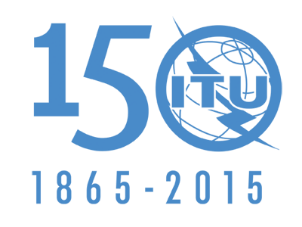 UNION INTERNATIONALE DES TÉLÉCOMMUNICATIONSSÉANCE PLÉNIÈREAddendum 2 au
Document 62(Add.23)-F16 octobre 2015Original: chinoisChine (République populaire de)Chine (République populaire de)ProposITIONS POUR LES TRAVAUX DE LA conférenceProposITIONS POUR LES TRAVAUX DE LA conférencePoint 9.2 de l'ordre du jourPoint 9.2 de l'ordre du jour